⑥第12 回国際シニア合唱祭『ゴールデンウェーブ in 横浜』プログラムに広告を掲載しませんか？ゴールデンウェーブではプログラムに掲載する合唱団の広告を募集いたします。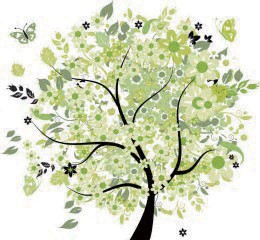 ◎広告内容＝演奏会のお知らせ、合唱団の紹介、団員募集など◎広告サイズ、掲載費用◎原稿はデータでご提出ください（不可能な場合はご相談に応じます）。◎申込締切日	2023年1月30日（月）下記申込用紙に記入し、演奏曲目やプログラム原稿と一緒にお送りください。掲載費用は参加費の振込取扱票に広告代と追記し、一緒に払い込んでください。《お問合せ及び申込み先》〒240-0046	横浜市保土ケ谷区仏向西32-6NPO法人	ゴールデンウェーブ事務局	TEL/FAX	045-334-0460E-mail：gwoffice@goldenwave.sakura.ne.jp切り取り線第 12 回 国際シニア合唱祭『ゴールデンウェーブ in 横浜』プログラム広告掲載申込書サ	イ	ズ費	用A4版 １/４（タテ 70mm × ヨコ190mm 以内）5,000円A4版 １/２（タテ135mm × ヨコ190mm 以内）10,000円合唱団名代表者（連絡担当者）名連 絡 先サ イ ズ費	用